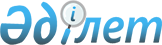 О внесении изменений в постановление акимата от 16 апреля 2008 года № 86 "Об определении перечня должностей специалистов социального обеспечения, образования, культуры, работающих в аульной (сельской) местности и имеющих право на повышенные не менее чем на двадцать пять процентов должностных окладов и тарифных ставок, за счет средств районного бюджета"
					
			Утративший силу
			
			
		
					Постановление акимата Федоровского района Костанайской области от 25 ноября 2013 года № 364. Зарегистрировано Департаментом юстиции Костанайской области 18 декабря 2013 года № 4361. Утратило силу постановлением акимата Федоровского района Костанайской области от 9 июля 2014 года № 232

      Сноска. Утратило силу постановлением акимата Федоровского района Костанайской области от 09.07.2014 № 232 (вводится в действие по истечении десяти календарных дней после дня его первого официального опубликования).      В соответствии со статьей 18, пунктом 3 статьи 238 Трудового Кодекса Республики Казахстан от 15 мая 2007 года, акимат Федоровского района ПОСТАНОВЛЯЕТ:



      1. Внести в постановление акимата Федоровского района от 16 апреля 2008 года № 86 "Об определении перечня должностей специалистов социального обеспечения, образования, культуры, работающих в аульной (сельской) местности и имеющих право на повышенные не менее чем на двадцать пять процентов должностных окладов и тарифных ставок, за счет средств районного бюджета" (зарегистрировано в Реестре государственной регистрации нормативных правовых актов за № 9-20-72, опубликовано 5 июня 2008 года в районной газете "Федоровские новости") следующие изменения:



      заголовок изложить в новой редакции:

      "Об определении перечня должностей специалистов социального обеспечения, образования, культуры, работающих в сельской местности и имеющих право на повышенные не менее чем на двадцать пять процентов должностных окладов и тарифных ставок, за счет средств районного бюджета";



      пункт 1 изложить в новой редакции:

      "1. Определить перечень должностей специалистов социального обеспечения, образования, культуры, работающих в сельской местности и имеющих право на повышенные не менее чем на двадцать пять процентов должностных окладов и тарифных ставок, за счет средств районного бюджета согласно приложения.";



      заголовок приложения изложить в новой редакции:

      "Перечень должностей специалистов социального обеспечения, образования, культуры, работающих в сельской местности и имеющих право на повышенные не менее чем на двадцать пять процентов должностных окладов и тарифных ставок, за счет средств районного бюджета".



      2. Настоящее постановление вводится в действие по истечении десяти календарных дней после его первого официального опубликования.      Аким

      Федоровского района                        К. Ахметов      СОГЛАСОВАНО:      Секретарь Федоровского

      районного маслихата

      _____________ Б. Бекенов
					© 2012. РГП на ПХВ «Институт законодательства и правовой информации Республики Казахстан» Министерства юстиции Республики Казахстан
				